Территориальное управление Одинцово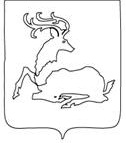 Администрации Одинцовского городского округа Московской областиМуниципальное бюджетное учреждение культуры«Одинцовский городскойбиблиотечно-информационный центр»143003, Московская область, Одинцовский район,г. Одинцово, бульвар Любы Новоселовой, дом 5					тел. 8 (495) 599-71-53e-mail: mbuk_ogbits@mail.ruОКПО 88887784	  ОГРН 1085032325641	    ИНН 5032199839		КПП 503201001«УТВЕРЖДАЮ»Директор МБУК «ОГБИЦ»                                                                             Макарышкина Е.В.Положение о сотрудничестве с правоохранительными органами в сфере противодействия коррупцииОбщие положения1.1.Настоящее Положение разработано на основе ст.75 Федерального закона от 21 ноября 2011 г. № 232-ФЗ «Об основах охраны здоровья граждан в Российской Федерации», подпункта «б» пункта 25 Указа Президента Российской Федерации от 02 апреля 2013 г. № 309 «О мерах по реализации отдельных положений Федерального закона «О противодействии коррупции»; ст.13.3 Федерального закона от 25 декабря 2008 г. № 273-ФЗ «О противодействии коррупции».1.2.Настоящее Положение устанавливает общие правила организации деятельности по взаимодействию с правоохранительными органами, содержит описание процесса взаимодействия МБУК «ОГБИЦ» (далее – Учреждение) с правоохранительными органами.1.3. Условия настоящего Положения, определяющие порядок взаимодействия Учреждения с правоохранительными органами, распространяются на всех работников Учреждения.Основные функции2.1.Основной функцией является организация взаимодействия Учреждения с правоохранительными и контролирующими органами по вопросам предупреждения и противодействия коррупции, профилактики правонарушений и преступлений.Цели и задачи3.1. Основной целью настоящего Положения является содействие обеспечению законности, охраны прав и свобод граждан.3.2. Основными задачами являются:- осуществление профилактики правонарушений, в том числе коррупционного характера путем организации взаимодействия с правоохранительными и контролирующими органами;- осуществление взаимодействия с правоохранительными органами по своевременному реагированию на факты, приводящие к дестабилизации работы Учреждения.Форма взаимодействия4.1. Принятие на себя Учреждением публичного обязательства сообщать в соответствующие правоохранительные органы о случаях совершения коррупционных правонарушений, о которых Учреждению (работникам учреждения) стало известно.4.2. Сообщение в соответствующие правоохранительные органы о случаях совершения коррупционных правонарушений, о которых стало известно Учреждению, закреплено за руководителем Учреждения.4.3. Учреждение принимает на себя обязательство воздержаться от каких-либо санкций в отношении своих работников, сообщивших в правоохранительные органы о ставшей им известной в ходе выполнения трудовых обязанностей информации о подготовке или совершении коррупционного правонарушения.4.4. Оказание содействия уполномоченным представителям контрольно-надзорных и правоохранительных органов при проведении ими инспекционных проверок деятельности организации по вопросам предупреждения и противодействия коррупции.4.5. Оказание содействия полномочным представителем правоохранительных органов при проведении мероприятий по пресечению или расследованию коррупционных преступлений, включая оперативно-розыскные мероприятия.4.6.Руководству Учреждения и его работникам следует оказывать поддержку в выявлении и расследовании правоохранительными органами фактов коррупции, предпринимать необходимые меры по сохранению и передаче в правоохранительные органы документов и информации, содержащей данные о коррупционных правонарушениях.4.7.Руководство и работники не должны допускать вмешательства в выполнение служебных обязанностей должностными лицами судебных или правоохранительных органов.Обязанности работодателя5.1. Разрабатывать и осуществлять мероприятия, направленные на предупреждение правонарушений, выявление причин и условий, способствующих их совершению.5.2. Координировать деятельность работников с правоохранительными и контролирующими органами, привлекать общественность к работе по проведению профилактических мероприятий по предупреждению и пресечению коррупционных правонарушений.5.3.Рассматривать жалобы и заявления граждан по вопросам, касающимся конфликтов интересов, обобщать и анализировать поступающую информацию.Обязанности сотрудников6.1. Соблюдать установленные правила внутреннего трудового распорядка, должностные инструкции, порядок работы со служебной и конфиденциальной информацией.6.2.Соблюдать установленный порядок работы со сведениями, ставшими известными в связи с исполнением должностных обязанностей, затрагивающими частную жизнь. Честь и достоинство граждан.6.3. Информировать руководство Учреждения и правоохранительные органы о готовящемся или совершенном преступлении.Ответственность7.1.Работники Учреждения несут персональную ответственность:- за разглашение конфиденциальных сведений, полученных при работе с документами;- за несоблюдение установленных правил внутреннего трудового распорядка, должностных инструкций, порядка работы со служебной информацией.- за сокрытие ставших известными фактов о преступлениях коррупционного характера, не информирование о них руководству Учреждения и правоохранительные органы.